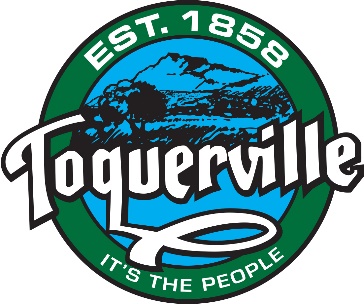 ELECTION NOTICE2021 CANDIDATE LISTRunning for Mayor:Keen Ellsworth - keenellsworth@mac.com, 435-277-0084Running for City Council:David Pope - surfratt5@gmail.com, 435-212-8022Justin Sip - jsip505@gmail.com, 435-668-0848Gary Chaves - garymchaves@gmail.com, 909-208-9837B. Kent Havens - kenthavens@gmail.com, 435-862-4472Corey D. Turner - coreyturner85@gmail.com, 702-945-1710This notice will be posted on the State website at http://pmn.utah.gov, on the Toquerville City website at www.toquerville.org, and in four places:  (1) City Office Board; (2) Toquerville Post Office Kiosk; (3) Cholla Park Kiosk; (4) Westfield Road Kiosk. Posted June 8, 2021 by Toquerville City Recorder, Ruth Evans.